INDICAÇÃO Nº                         Assunto: Solicita a execução de poda de árvore localizada na Rua Comendador Franco próximo ao número 585, no Bairro Centro. Conforme esclarece.                                     Senhor Presidente:                       CONSIDERANDO que atendendo à solicitação dos munícipes que transitam pelo local, a árvore está atrapalhando a visibilidade no cruzamento, assim podendo causar acidentes.                                 INDICO, ao Senhor Prefeito Municipal, nos termos do Regimento Interno desta Casa de Leis, se digne determinar ao setor competente da administração as providências necessárias para execução de poda de árvore na Rua Comendador Franco próximo ao número 585, no Bairro Centro.                        SALA DAS SESSÕES, 31 de outubro de 2017.                                               FERNANDO SOARES                                                       Vereador PR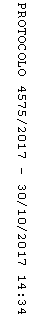 